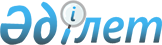 Об утверждении Положения о государственном учреждении "Управление земельных отношений Западно-Казахстанской области"
					
			Утративший силу
			
			
		
					Постановление акимата Западно-Казахстанской области от 10 февраля 2015 года № 44. Зарегистрировано Департаментом юстиции Западно-Казахстанской области 25 февраля 2015 года № 3825. Утратило силу постановлением акимата Западно-Казахстанской области от 30 сентября 2016 года № 299      Сноска. Утратило силу постановлением акимата Западно-Казахстанской области от 30.09.2016 № 299.

      Руководствуясь Гражданским кодексом Республики Казахстан, Законом Республики Казахстан от 23 января 2001 года "О местном государственном управлении и самоуправлении в Республике Казахстан" акимат Западно-Казахстанской области ПОСТАНОВЛЯЕТ:

      1. Утвердить прилагаемое Положение о государственном учреждении "Управление земельных отношений Западно-Казахстанской области".

      2. Государственному учреждению "Управление земельных отношений Западно-Казахстанской области" (Муханбетжанова А. Б.) обеспечить государственную регистрацию данного постановления в органах юстиции, его официальное опубликование в информационно-правовой системе "Әділет" и в средствах массовой информации.

      3. Контроль за исполнением настоящего постановления возложить на первого заместителя акима Западно-Казахстанской области Утегулова А. К.

      4. Настоящее постановление вводится в действие со дня первого официального опубликования.

 Положение о государственном учреждении
"Управление земельных отношений Западно-Казахстанской области" 1. Общие положения      1. Государственное учреждение "Управление земельных отношений Западно-Казахстанской области" является государственным органом Республики Казахстан, осуществляющим руководство в сфере земельных отношений.

      2. Государственное учреждение "Управление земельных отношений Западно-Казахстанской области" ведомств не имеет.

      3. Государственное учреждение "Управление земельных отношений Западно-Казахстанской области" осуществляет свою деятельность в соответствии с Конституцией и законами Республики Казахстан, актами Президента и Правительства Республики Казахстан, иными нормативными правовыми актами, а также настоящим Положением.

      4. Государственное учреждение "Управление земельных отношений Западно-Казахстанской области" является юридическим лицом в организационно-правовой форме государственного учреждения, имеет печати и штампы со своим наименованием на государственном языке, бланки установленного образца, в соответствии с законодательством Республики Казахстан счета в органах казначейства.

      5. Государственное учреждение "Управление земельных отношений Западно-Казахстанской области" вступает в гражданско-правовые отношения от собственного имени.

      6. Государственное учреждение "Управление земельных отношений Западно-Казахстанской области" имеет право выступать стороной гражданско-правовых отношений от имени государства, если оно уполномочено на это в соответствии с законодательством.

      7. Государственное учреждение "Управление земельных отношений Западно-Казахстанской области" по вопросам своей компетенции в установленном законодательством порядке принимает решения, оформляемые приказами руководителя государственного учреждения "Управление земельных отношений Западно-Казахстанской области" и другими актами, предусмотренными законодательством Республики Казахстан.

      8. Структура и лимит штатной численности государственного учреждения "Управление земельных отношений Западно-Казахстанской области" утверждаются в соответствии с действующим законодательством.

      9. Местонахождение юридического лица: индекс 090006, Западно-Казахстанская область, город Уральск, улица Х. Чурина, дом 116.

      10. Полное наименование государственного органа – государственное учреждение "Управление земельных отношений Западно-Казахстанской области".

      11. Настоящее положение является учредительным документом государственного учреждения "Управление земельных отношений Западно-Казахстанской области".

      12. Финансирование деятельности государственного учреждения "Управление земельных отношений Западно-Казахстанской области" осуществляется из местного бюджета.

      13. Государственному учреждению "Управление земельных отношений Западно-Казахстанской области" запрещается вступать в договорные отношения с субъектами предпринимательства на предмет выполнения обязанностей, являющихся функциями государственного учреждения "Управление земельных отношений Западно-Казахстанской области".

      Если государственному учреждению "Управление земельных отношений Западно-Казахстанской области" законодательными актами предоставлено право осуществлять приносящую доходы деятельность, то доходы, полученные от такой деятельности, направляются в доход государственного бюджета.

 2. Миссия, основные задачи, функции, права и обязанности государственного органа      14. Миссией государственного учреждения "Управление земельных отношений Западно-Казахстанской области" является осуществление функций в области земельных отношений на территории Западно-Казахстанской области.

      15. Задачи:

      Реализация государственной политики в области регулирования земельных отношений.

      16. Функции:

      1) подготовка предложений и проектов решений местного исполнительного органа области по предоставлению земельных участков для целей недропользования (для проведения работ по добыче; по совмещенной разведке и добыче; по строительству и (или) эксплуатации подземных сооружений, не связанных с разведкой и (или) добычей), строительства (реконструкции) магистральных трубопроводов, объектов переработки нефти и газа, объектов по использованию возобновляемых источников энергии, для индустриально-инновационных проектов субъектов индустриально-инновационной деятельности, реализации инвестиционных приоритетных проектов в соответствии с Предпринимательским кодексом Республики Казахстан, создания и расширения особо охраняемых природных территорий местного значения, а также по принудительному отчуждению земельных участков для государственных нужд при обнаружении и под разработку месторождений полезных ископаемых, для строительства (реконструкции) магистральных трубопроводов, создания и расширения особо охраняемых природных территорий местного значения;

      2) подготовка предложений и проектов решений местного исполнительного органа области по предоставлению земельных участков государственным научно-исследовательским организациям и их опытным хозяйствам, а также государственным семеноводческим хозяйствам и племенным заводам;

      3) подготовка предложений и проектов решений местного исполнительного органа области по предоставлению земельных участков, занятых территориальными водами, для строительства искусственных сооружений;

      4) подготовка предложений по резервированию земель;

      5) утверждение кадастровой (оценочной) стоимости конкретных земельных участков, продаваемых в частную собственность государством, в пределах его компетенции;

      6) определение делимости и неделимости земельных участков в пределах его компетенции;

      7) организация проведения землеустройства и утверждение землеустроительных проектов по формированию земельных участков;

      8) организация разработки проектов зонирования земель, проектов и схем по рациональному использованию земель области;

      9) организация проведения земельных торгов (конкурсов, аукционов) в пределах его компетенции;

      10) проведение экспертизы проектов и схем областного, городского, районного значения, затрагивающих вопросы использования и охраны земель;

      11) заключение договоров купли-продажи и договоров аренды земельного участка и временного безвозмездного землепользования в пределах его компетенции и осуществление контроля за исполнением условий заключенных договоров;

      12) составление баланса земель области на основании данных районов, городов областного значения;

      13) подготовка предложений по выдаче разрешений местным исполнительным органом области на использование земельных участков для проведения изыскательских работ в соответствии со статьей 71 Земельного кодекса Республики Казахстан;

      14) подготовка предложений по переводу сельскохозяйственных угодий из одного вида в другой;

      15) утверждение земельно-кадастрового плана;

      16) подача заявления в уполномоченный орган в области государственной регистрации прав на недвижимое имущество на установление и прекращение обременения на земельный участок в соответствии с частью третьей пункта 2 статьи 94 Земельного кодекса Республики Казахстан.

      Сноска. Пункт 16 с изменениями, внесенным постановлением акимата Западно-Казахстанской области от 09.02.2016 № 26 (вводится в действие со дня первого официального опубликования).

      17. Права и обязанности:

      1) предоставление информации в центральный уполномоченный орган о лицах, у которых принудительно изъяты земельные участки на основании вступившего в законную силу решения суда, в соответствии со статьями 92 и 93 Земельного кодекса Республики Казахстан;

      2) запрашивать и получать от государственных органов, иных организаций, должностных лиц и граждан необходимую информацию по вопросам использования и охраны земель;

      3) в пределах своей компетенции и полномочий осуществлять пользование имуществом, находящимся в государственной собственности;

      4) иные права, вытекающие из его юридического статуса и настоящего Положения, а также права возложенные акиматом и акимом области.

 3. Организация деятельности государственного органа      18. Руководство государственного учреждения "Управление земельных отношений Западно-Казахстанской области" осуществляется первым руководителем, который несет персональную ответственность за выполнение возложенных на государственное учреждение "Управление земельных отношений Западно-Казахстанской области" задач и осуществление им своих функций.

      19. Первый руководитель государственного учреждения "Управление земельных отношений Западно-Казахстанской области" назначается на должность и освобождается от должности акимом Западно-Казахстанской области в установленном законом порядке.

      20. Полномочия первого руководителя государственного учреждения "Управление земельных отношений Западно-Казахстанской области":

      1) организует и руководит работой государственного учреждения "Управление земельных отношений Западно-Казахстанской области", несет персональную ответственность за выполнение возложенных на государственное учреждение "Управление земельных отношений Западно-Казахстанской области" задач и осуществления им своих функций;

      2) определяет обязанности и полномочия руководителей отделов и работников государственного учреждения "Управление земельных отношений Западно-Казахстанской области";

      3) ведет работу по борьбе с коррупцией и несет персональную ответственность за работу в этом направлении;

      4) в соответствии с действующим законодательством назначает и освобождает от должностей работников государственного учреждения "Управление земельных отношений Западно-Казахстанской области";

      5) в установленном законодательством порядке решает вопросы поощрения, оказания материальной помощи, наложения дисциплинарных взысканий на работников государственного учреждения "Управление земельных отношений Западно-Казахстанской области";

      6) утверждает положения об отделах и должностные инструкции работников государственного учреждения "Управление земельных отношений Западно-Казахстанской области";

      7) в пределах своей компетенции издает приказы, дает указания, подписывает служебную документацию;

      8) представляет государственное учреждение "Управление земельных отношений Западно-Казахстанской области" в государственных органах и иных организациях;

      9) проводит работу по вопросам гендерной политики и несет персональную ответственность в этом направлении;

      10) в установленном порядке решает вопросы финансово-экономической и хозяйственной деятельности, контролирует рациональное и целевое исполнение бюджетных средств;

      11) в соответствии с законодательством Республики Казахстан осуществляет и другие полномочия.

      Исполнение полномочий первого руководителя государственного учреждения "Управление земельных отношений Западно-Казахстанской области" в период его отсутствия осуществляется лицом, его замещающим в соответствии с действующим законодательством.

 4. Имущество государственного органа      21. Государственное учреждение "Управление земельных отношений Западно-Казахстанской области" может иметь на праве оперативного управления обособленное имущество в случаях, предусмотренных законодательством.

      Имущество государственного учреждения "Управление земельных отношений Западно-Казахстанской области" формируется за счет имущества, переданного ему собственником, а также (включая денежные доходы), приобретенного в результате собственной деятельности и иных источников, не запрещенных законодательством Республики Казахстан.

      22. Имущество, закрепленное за государственным учреждением "Управление земельных отношений Западно-Казахстанской области" относится к коммунальной собственности.

      23. Государственное учреждение "Управление земельных отношений Западно-Казахстанской области" не вправе самостоятельно отчуждать или иным способом распоряжаться закрепленным за ним имуществом и имуществом приобретенным за счет средств, выданных ему по плану финансирования, если иное не установлено законодательством.

 5. Реорганизация и упразднение государственного органа      24. Реорганизация и упразднение государственного учреждения "Управление земельных отношений Западно-Казахстанской области" осуществляется в соответствии с законодательством Республики Казахстан.


					© 2012. РГП на ПХВ «Институт законодательства и правовой информации Республики Казахстан» Министерства юстиции Республики Казахстан
				
      Исполняющий обязанности
акима области

А. Утегулов
Утверждено
постановлением акимата
Западно-Казахстанской области
от 10 февраля 2015 года № 44